An Inquiry of Pascal: The WagerGroup 1: Who/what is God?What are the attributes of God according to Natural Reason?(Science)____________________________________________________________________________________________________________________________________________________________________________________________________________________________________________________________________________________________________________________________________________________________________________________________________________________________________________________________________________________________________________________________________________________________________________________________________________________________________________________________________________________________________________________________________________________________________________________________________________________________________________________________________________________________________________________________________________________________________________________________________________________________________________________________________________________________________________________________________________________________________________________________________________________________________________________________________________________________________________________________________________________________________________________________________________________________Paschal: If one does not believe, and God exists, one has lost everything.If one does not believe, and God does not exist, one has lost nothing.If one does believe, and God does not exist, then nothing lost, nothing gained.If one believes, and God does indeed exist, then one has gained everything.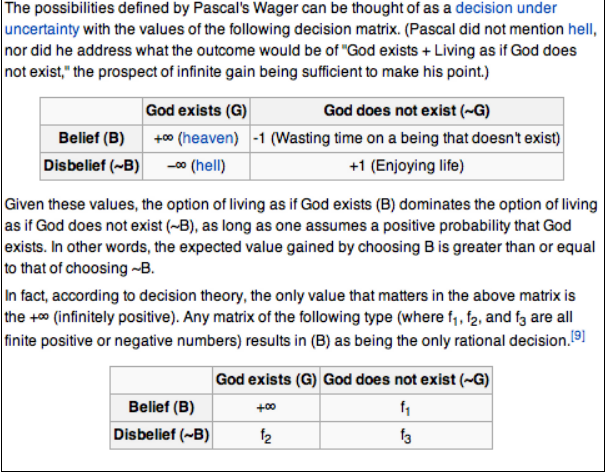 Does God Exist?_____________________________________________________________________________________An Inquiry of Pascal: The WagerGroup 1: Who/what is God?What are the attributes of God based on Faith?____________________________________________________________________________________________________________________________________________________________________________________________________________________________________________________________________________________________________________________________________________________________________________________________________________________________________________________________________________________________________________________________________________________________________________________________________________________________________________________________________________________________________________________________________________________________________________________________________________________________________________________________________________________________________________________________________________________________________________________________________________________________________________________________________________________________________________________________________________________________________________________________________________________________________________________________________________________________________________________________________________________________________________________________________________________________Paschal: If one does not believe, and God exists, one has lost everything.If one does not believe, and God does not exist, one has lost nothing.If one does believe, and God does not exist, then nothing lost, nothing gained.If one believes, and God does indeed exist, then one has gained everything.Does God Exist?_____________________________________________________________________________________Pascal’s WagerGod existsGod doesn’t existWager for GodGain allStatus QuoWager against GodMiseryStatus Quo Pascal’s WagerGod existsGod doesn’t existWager for GodGain allStatus QuoWager against GodMiseryStatus Quo 